Schülerexperiment – Ein-Sekunden-PendelMaterial Beschreibung und Durchführung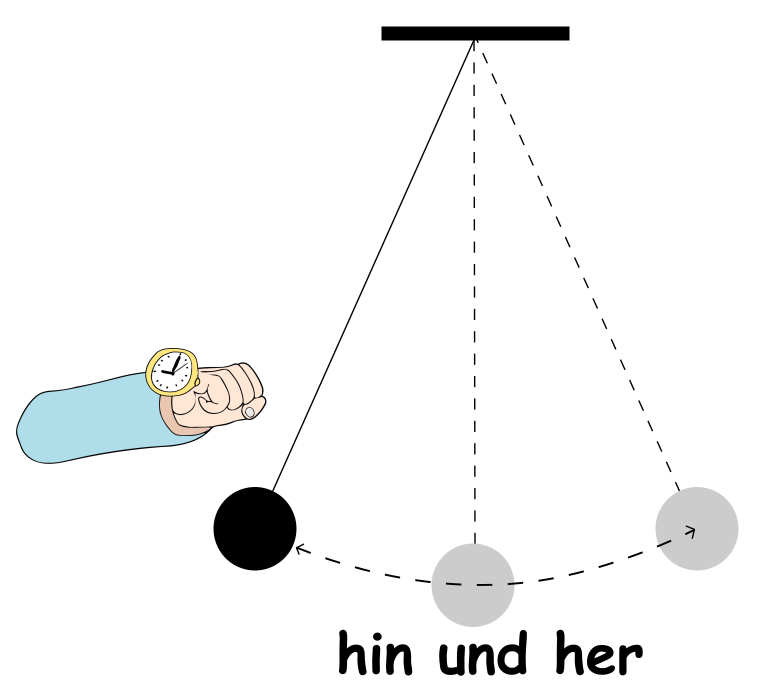 Baut ein Pendel (siehe Abbildung) auf. Das Pendel soll für eine vollständige Periodendauer (hin und her schwingen) genau eine Sekunde benötigen! AuswertungDie Periodendauer eines Fadenpendels ist (nahezu) ausschließlich abhängig von ____________________________________________________________________________________________ .Die ________________ unseres Fadenpendels beträgt _____________ . Stativmaterial1 x FadenGewichte1 x Uhr/ Tablet